ПРОЕКТ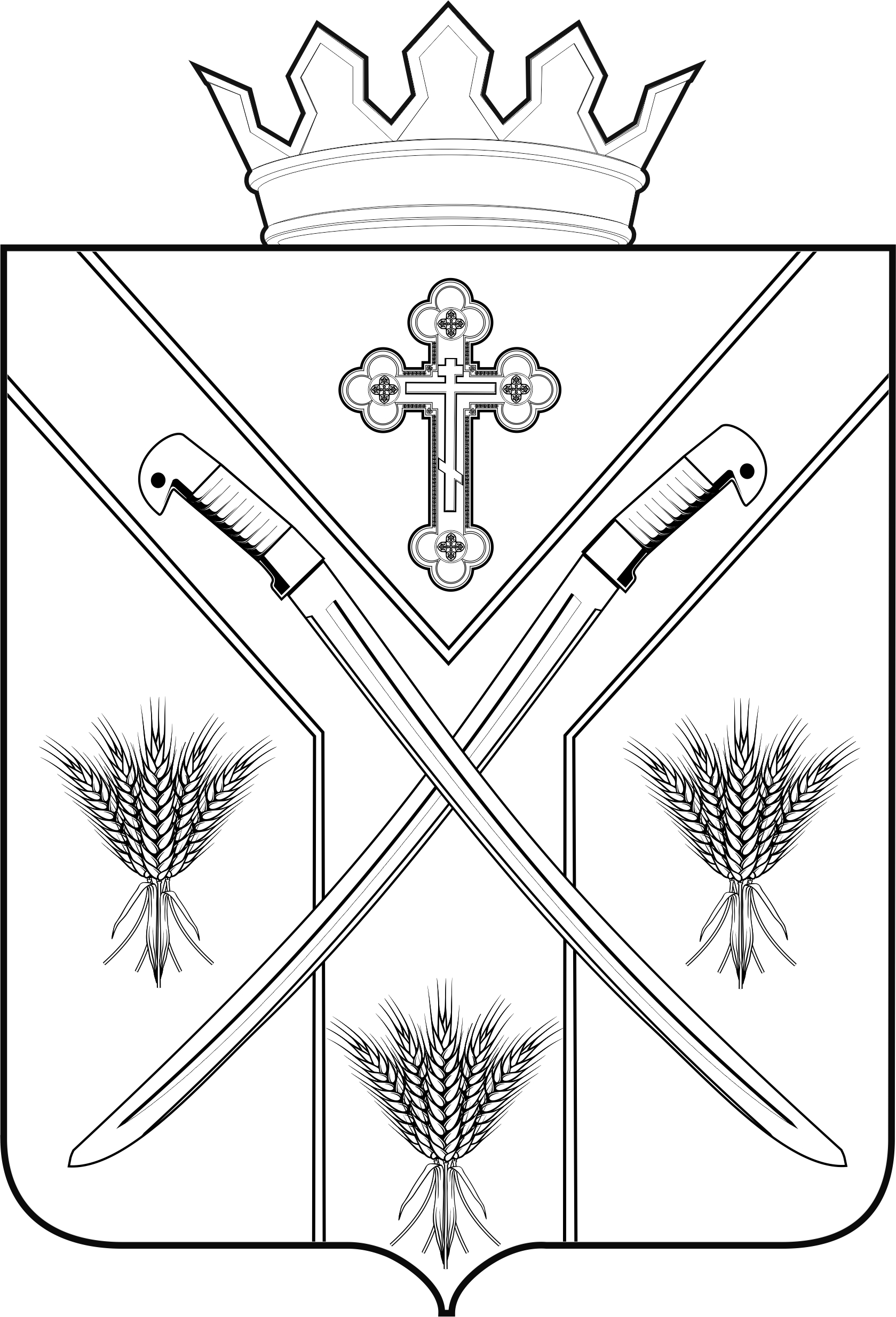 ПОСТАНОВЛЕНИЕАДМИНИСТРАЦИИ СЕРАФИМОВИЧСКОГО МУНИЦИПАЛЬНОГО РАЙОНА ВОЛГОГРАДСКОЙ ОБЛАСТИ                     __________________________________________________________________________                                                                                            от   _____________  №   ______ О внесении изменений в постановление администрации Серафимовичского   муниципального района  Волгоградской области от 24.12.2015 г. № 620 «Об утверждении административного регламента предоставления государственной услуги «Предоставление субсидий на оплату жилого помещения и коммунальных услуг»В соответствии с Приказом комитета социальной защиты населения Волгоградской области от 06.04.2021г. № 624  « О внесении изменений в приказ министерства труда и социальной защиты населения Волгоградской области от 28.11.2014г. №1684 «Об утверждении типового административного регламента предоставления государственной услуги «Предоставление субсидий на оплату жилого помещения и коммунальных услуг», Федерального Закона РФ от 28.06.2021г. №229-ФЗ «О внесении изменений в отдельные законодательные акты Российской Федерации», Федерального закона от 27.07.2010г. № 210-ФЗ «Об организации предоставления государственных и муниципальных услуг»,ПОСТАНОВЛЯЮ:1.Внести в постановление  администрации Серафимовичского муниципального района Волгоградской области от 24.12.2015 г. № 620 «Об утверждении административного регламента предоставления государственной услуги «Предоставление субсидий на оплату жилого помещения и коммунальных услуг», (далее – Постановление) следующие изменения: 1.1 В пункте 1 Постановления слова «по предоставлению» заменить словами «предоставления».2. Внести в административный регламент предоставления государственной услуги «Предоставление субсидий на оплату жилого помещения и коммунальных услуг», утвержденный постановлением администрации Серафимовичского муниципального района Волгоградской области от 24.12.2015 г. № 620 «Об утверждении административного регламента предоставления государственной услуги «Предоставление субсидий на оплату жилого помещения и коммунальных услуг», следующие изменения:2.1 Абзац 8 пункта 1.2 заменить абзацами следующего содержания:До 01июля 2021 г. субсидии предоставляются гражданам при отсутствии у них задолженности по оплате жилого помещения и коммунальных услуг или при заключении и(или) выполнения гражданами соглашений по ее погашению.С 01 июля 2021г. субсидии не предоставляются гражданам при наличии у них подтвержденной вступившим в законную силу судебным актом непогашенной задолженности по оплате жилых помещений и коммунальных услуг, которая образовалась за период не более чем 3 последних года.
2.2 Пункт 2.2. дополнить абзацами следующего содержания:В целях предоставления государственной услуги осуществляется прием заявителей по предварительной записи посредством  Единого  портала государственных и муниципальных услуг, телефонной связи либо путем личного обращения в любые свободные для приема дату и время в пределах установленного графика приема заявителей.При осуществлении записи на прием специалисты уполномоченного органа не вправе требовать от заявителя совершения иных действий, кроме прохождения идентификации и аутентификации в соответствии с нормативными правовыми актами Российской Федерации, указания цели приема, а также предоставления сведений, необходимых для расчета длительности временного интервала, который необходимо забронировать для приема.;2.3  Подпункт  "з" пункта 2.7.2 после слов «3 последних года» дополнить словами «запрашивается с 01 июля 2021 г.»;2.4  Пункт 2.8 дополнить абзацем следующего содержания:«Не допускать требовать от заявителя предоставления на бумажном носителе документов и информации, электронные образы которых ранее были заверены в соответствии с пунктом 7.2 части 1 статьи 16 Федерального закона от 27.07.2010 №210-ФЗ «Об организации предоставления государственных и муниципальных услуг», за исключением случаев, если нанесение отметок на такие документы либо их изъятие является необходимым условием предоставления государственной, и иных случаев, установленных законами.»;2.5 В пункте 2.14:В  абзаце втором после слов «почты» дополнить словами «Единого портала государственных и муниципальных услуг»;дополнить абзацем следующего содержания:«В случае подачи заявления посредством Единого портала государственных и муниципальных услуг заявителю предоставляются сведения о ходе предоставления государственной услуги в электронном виде».   3. Настоящее постановление вступает в силу с момента его подписания, за исключением абзаца 8 п.1.2 и пп. «з» п. 2.7.2., которые  вступают  в силу с 1 января 2022 г. и подлежит размещению на официальном сайте администрации Серафимовичского муниципального района Волгоградской области в информационно-телекоммуникационной сети "Интернет".Глава Серафимовичского муниципального района                                                        С.В. ПономаревСОГЛАСОВАНО:Начальник организационно-правового отдела                                      И.В.ДенисовЗаместитель начальникаорганизационно-правового отдела                                      Ю.В.ДормадихинаКошелева Елена Алексеевна 88-44-64-4-36-69